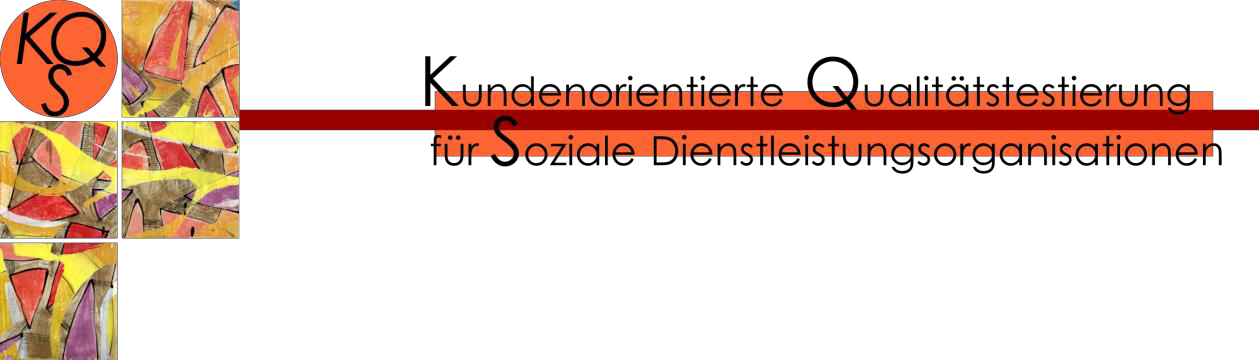 ArbeitshilfeBestandsaufnahme in den Qualitätsbereichen	KQS / April 2023Diese  Arbeitshilfe  besteht  aus  zwölf  Blättern  –  für  jeden  Qualitätsbereich  eines. Diese Blätter können für die Bestandsaufnahme in jedem Qualitätsbereich genutzt werden.Die erste Spalte enthält die Anforderungen des jeweiligen Qualitätsbereichs.Die zweite Spalte trägt die Überschrift „Nachweise wären“; hier werden Dokumente eingetragen, anhand derer die Erfüllung der jeweiligen Anforderung nachgewiesen werden kann.In der dritten Spalte „Nachweise werden bereits erbracht durch“ werden die Nach- weise notiert, die in der Organisation bereits vorhanden sind.Die vierte Spalte „Arbeits- und Handlungsbedarf“ dient dazu, die notwendigen Arbeitsschritte und Maßnahmen festzuhalten, die noch zu erledigen sind, um die jeweilige Anforderung zu erfüllen.In der fünften Spalte „Wer?“ ist Platz, um die Namen der für die erforderlichenArbeitsschritte oder Maßnahmen Verantwortlichen zu notieren.In der letzten Spalte „Bis wann?“ kann der Termin festgehalten werden, bis zu dem die jeweilige Aufgabe erledigt werden soll.Diese Arbeitshilfe kann auch für die Steuerung des Prozesses der Qualitätsentwick- lung genutzt werden.© ArtSet® Forschung Bildung Beratung GmbH • Sedanstraße 46 • 30161 Hannover • www.qualitaets-portal.deAnforderungenNachweise wärenNachweise werden bereits erbracht durchArbeits- und HandlungsbedarfWer?Bis wann?Aussagen zu allen achtSpezifikationen sind vorhanden.-	Identität und Auftrag-	Werte-	Kunden: individuelle und institutionelle Kunden/Auftraggeber-	AllgemeineOrganisationsziele-	Fähigkeiten-	Leistungen-	Ressourcen-	Definition gelungener sozialerDienstleistungDas Leitbild ist partizipativ erstellt bzw. revidiert.Es ist schriftlich fixiert.Es ist intern kommuniziert und extern veröffentlicht.Die Revisionsverantwortung für das Leitbild ist festgelegt.Die eingesetzten Verfahren und die damit erzielten Ergebnisse werden bewertet. Schlussfolgerungen werden gezogenAnforderungenNachweise wärenNachweise werden bereits erbracht durchArbeits- und HandlungsbedarfWer?Bis wann?Gegenstände,Verfahren,Rhythmus undUmfangder Bedarfserschließung/ Informationsbeschaffung sind beschrieben.Eine Begründung der Quali- tätsmaßnahmen in Bezug auf Leitbild und die Definition gelungener sozialer Dienstleistung liegt vor.Die eingesetzten Verfahren und die damit erzielten Ergebnisse werden bewertet. Schlussfolgerungen werden gezogenAnforderungenNachweise wärenNachweise werden bereits erbracht durchArbeits- und HandlungsbedarfWer?Bis wann?Organisationsspezifische Schlüsselprozesse sind definiert und dokumentiert.Die Verantwortung für dieProzesse ist festgelegt.Die Schnittstellen innerhalb der Prozesse und ggf. zwischen den Schlüsselprozessen sind beschrieben.Eine Begründung der organisationsspezifischen Schlüsselprozesse in Bezug auf Leitbild und die Definition gelungener sozialer Dienstleistung liegt vor.Die eingesetzten Verfahren und die damit erzielten Ergebnisse werden bewertet. Schlussfolgerungen werden gezogenAnforderungenNachweise wärenNachweise werden bereits erbracht durchArbeits- und HandlungsbedarfWer?Bis wann?Das Verständnis der Organisa-tion von sozialer Dienstleistung ist beschrieben.Die Dienstleistungen/ Produkte sind beschrieben.Die Kunden werden informiert über Inhalte, Ziele, Arbeitsformen und Voraussetzungen der Dienst- leistungen / Produkte sowie über die Kompetenzen der Fachkräfte.Die Organisation definiert Indikatoren, anhand derer sie feststellt, dass die Dienstleistung gelungen ist..Eine Begründung der Quali- tätsmaßnahmen in Bezug auf Leitbild und die Definition gelungener sozialer Dienstleistung liegt vor.Die eingesetzten Verfahren und die damit erzielten Ergebnisse werden bewertet. Schlussfolgerungen werden gezogenAnforderungenNachweise wärenNachweise werden bereits erbracht durchArbeits- und HandlungsbedarfWer?Bis wann?Die Organisation beschreibt, mit welchen relevanten anderen Organisationen oder Personen sie wie und warum zusammen-arbeitet.Die Anforderungen an die externen Dienstleister sind definiert und kommuniziert.Die Organisation beschreibt, wie sie die Erfüllung der Anforderungen durch die externen Dienstleister überprüft.Kriterien für die Zusammenarbeit mit Kooperationspartnern sind definiert und kommuniziert.Die Organisation beschreibt, wie sie die Einhaltung der Kriterien der Zusammenarbeit überprüft.Eine Begründung der Quali- tätsmaßnahmen in Bezug auf Leitbild und die Definition gelungener sozialer Dienstleistung liegt vor.Die eingesetzten Verfahren und die damit erzielten Ergebnisse werden bewertet. Schlussfolgerungen werden gezogenAnforderungenNachweise wärenNachweise werden bereits erbracht durchArbeits- und HandlungsbedarfWer?Bis wann?Gegenstände,Verfahren,Rhythmus undUmfangder Evaluation sind beschrieben.Die Fachkräfte werden über die Evaluationsergebnisse informiert.Eine Begründung der Qualitätsmaßnahmen in Bezug auf das Leitbild und die Definition gelungener sozialer Dienstleistung liegt vor.Die eingesetzten Verfahren und die damit erzielten Ergebnisse werden bewertet. Schlussfolgerungen werden gezogenAnforderungenNachweise wärenNachweise werden bereits erbracht durchArbeits- und HandlungsbedarfWer?Bis wann?Kriterien für die Qualität der infrastrukturellen Bedingungen für die Kunden sind definiert.Die Organisation überprüft diese Infrastruktur regelmäßig anhand dieser Kriterien.Kriterien für die Qualität der Arbeitsbedingungen der Beschäftigten sind definiert.Die Organisation überprüft diese Arbeitsbedingungen regelmäßig anhand dieser Kriterien.Die Organisation zeigt auf, welche Verbesserungsanstrengungen ggf. unternommen wurdenAlle für die Erbringung der sozialen Dienstleistung erforderlichen Materialien und ggf. Geräte sind verfügbar und einsatzbereit. Die Verfügbarkeit und Einsatzfähigkeit wird regelmäßig überprüft.Eine Begründung der Qualitätsmaßnahmen in Bezug auf das Leitbild und die Definition gelungener sozialer Dienstleistung liegt vor.Die eingesetzten Verfahren und die damit erzielten Ergebnisse werden bewertet. Schlussfolgerungen werden gezogen.AnforderungenNachweise wärenNachweise werden bereits erbracht durchArbeits- und HandlungsbedarfWer?Bis wann?Die Organisation desUnternehmens ist dargestellt.Führungsgrundsätze sind verein- bart und verschriftlicht.Die Verfahren, wie in der Organisation entschieden wird, sind definiert und dokumentiert.Instrumente und Verfahren der internen Kommunikation und Information sind beschrieben und eingeführt.Zielvereinbarungen werden regelmäßig getroffen, dokumentiert und überprüft.Die Zuständigkeit für Qualitäts- entwicklung ist geregelt.Eine Begründung der Quali- tätsmaßnahmen in Bezug auf Leitbild und die Definition gelungener sozialer Dienstleistung liegt vor.Die eingesetzten Verfahren und die damit erzielten Ergebnisse werden bewertet. Schlussfolgerungen werden gezogenAnforderungenNachweise wärenNachweise werden bereits erbracht durchArbeits- und HandlungsbedarfWer?Bis wann?Aufgabenprofile für Arbeitsplätze/Funktionsstellen sind vorhanden und werden fortgeschrieben.Auswahl- und Einstellungspraxis für die Fachkräfte sind definiert.Kompetenzprofile der haupt- und ggf. ehrenamtlichen Beschäftigten sind vorhanden und werden aktualisiert.Neue Kompetenzanforderungen werden systematisch ermittelt.Entwicklungsgespräche mit Mitarbeiter*innen werden regel- mäßig durchgeführt.Eine systematische Fortbildungs- planung für alle Beschäftigten-gruppen liegt vor.Fortbildung wird angeboten, dokumentiert und ausgewertet.Eine Begründung der Quali- tätsmaßnahmen in Bezug auf Leitbild und die Definition gelungener sozialer Dienstleistung liegt vor.Die eingesetzten Verfahren und die damit erzielten Ergebnisse werden bewertet. Schlussfolgerungen werden gezogenAnforderungenNachweise wärenNachweise werden bereits erbracht durchArbeits- und HandlungsbedarfWer?Bis wann?Kennzahlen und qualitative Erfolgsindikatoren sind definiert und begründet. Sie werden regelmäßig erhoben und bewertet. Konsequenzen werden gezogen.Ein dokumentiertes Berichts- wesen zu relevanten, begrün- deten Spezifikationen ist eingeführt.Die eingesetzten Verfahren der finanziellen Steuerung sind beschrieben und begründet, Gesichtspunkte der Wirtschaftlichkeit werden beachtet.Interne Prüfungen zur Funktionsweise der Organisation finden regelmäßig statt. Konsequenzen aus den Prüfergebnissen werden gezogen.Eine Begründung der Quali- tätsmaßnahmen in Bezug auf Leitbild und die Definition gelungener sozialer Dienstleistung liegt vor.Die eingesetzten Verfahren und die damit erzielten Ergebnisse werden bewertet. Schlussfolgerungen werden gezogenAnforderungenNachweise wärenNachweise werden bereits erbracht durchArbeits- und HandlungsbedarfWer?Bis wann?Die wichtigsten Kundenkommu- nikationsverfahren sind begrün- det und beschrieben.Die Geschäftsbedingungen bzw. vertraglichen Grundlagen oder Rechtsvorschriften sind voll- ständig dokumentiert und den Kunden kommuniziert.Anregungen und Beschwerden werden erhoben und ausge- wertet, Konsequenzen werden gezogen.Eine Begründung der Quali- tätsmaßnahmen in Bezug auf Leitbild und die Definition gelungener sozialer Dienstleistung liegt vor.Die eingesetzten Verfahren und die damit erzielten Ergebnisse werden bewertet. Schlussfolgerungen werden gezogenAnforderungenNachweise wärenNachweise werden bereits erbracht durchArbeits- und HandlungsbedarfWer?Bis wann?Evaluations-/Entwicklungs- workshops finden regelmäßig statt.Qualitätsentwicklungsziele und/oder -maßnahmen werden systematisch gesammelt und sind dokumentiert.Strategische Entwicklungsziele der Gesamtorganisation werden im Selbstreport vorgeschlagen.Die eingesetzten Verfahren und die damit erzielten Ergebnisse werden bewertet. Schlussfolgerungen werden gezogen